 15 National Associationinfo@coronado15.org30025 Torrepines place, Agoura Hills, CA 91031Our Website is www.coronado15.orgAssociation Membership FormName______________________________ Spouse______________________________Address________________________________________________________________City_________________________________________ State_________ Zip__________Children's Names _________________________________________________________Home Phone____________Business Phone___________ E-mail____________________C-15 owner?     YES     NO 	Sail Number ____________Hull Number__________C-15 Local Fleet Number_______________               US Sailing member    YES     NOSailing club membership ___________________________________________________Membership Fee		$25.00 T-shirt size:   Small  Medium  Large  X-Large  X-X-Large (Add $25.00)Total Check Amount Enclosed:______________________________Please make check payable to: C-15 National Association Please remit in U.S. Funds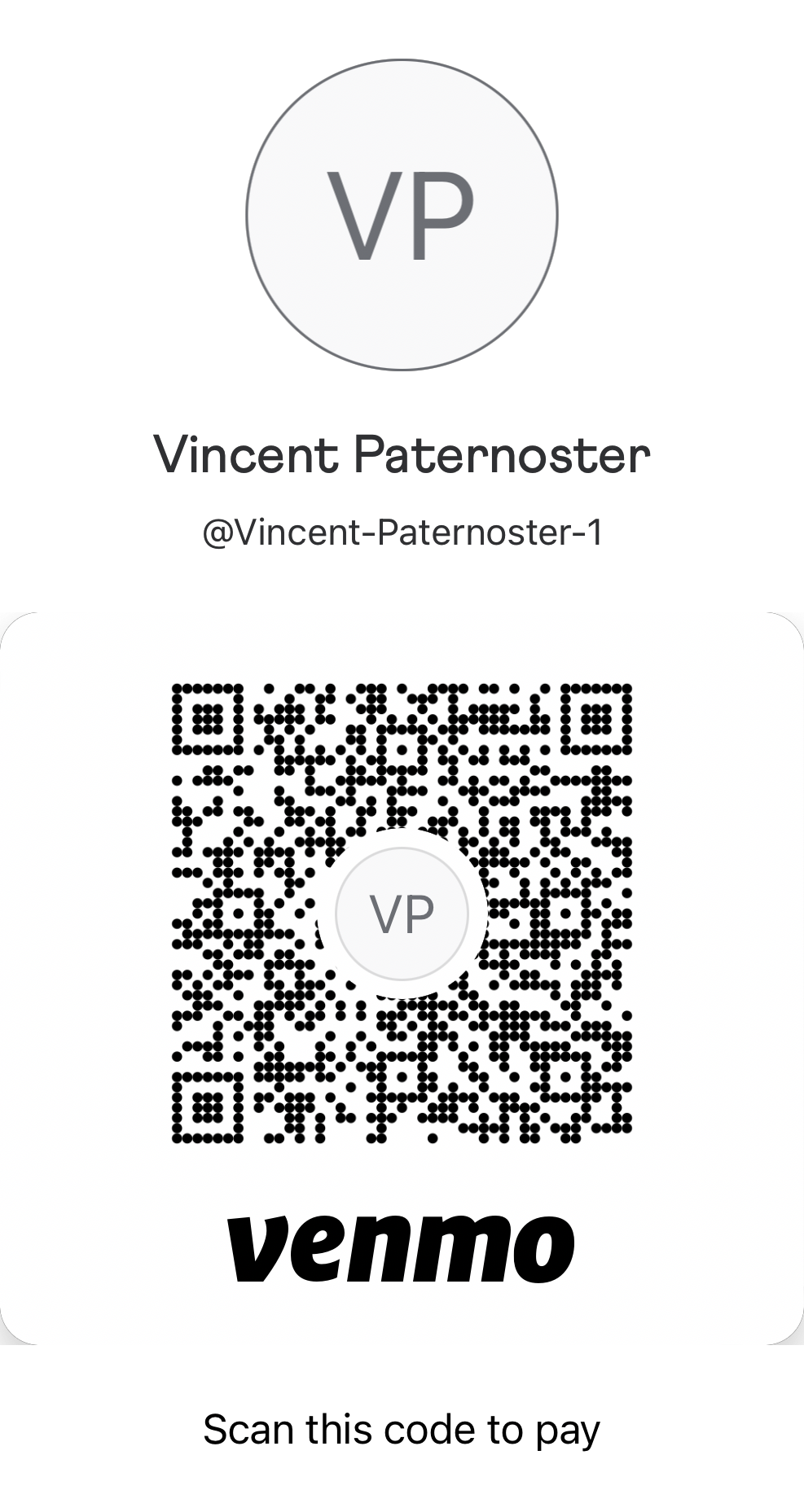 You can email the form to info@coronado15.org and make the payment online via paypal info@coronado15.org or use Venmo (preferred) @Vincent-Paternoster-1 
Mail Form and Check to:Vincent Paternosterc/o Coronado15 National Association30025 Torrepines PlaceAgoura Hills, CA 91301